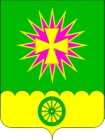 АДМИНИСТРАЦИЯ Нововеличковского сельского поселения Динского района ПОСТАНОВЛЕНИЕот 20.04.2016							                                   № 213станица НововеличковскаяО запрете сжигания мусора, сухой травы и камышаВ соответствии с федеральными законами от 06.10.2003 № 131-ФЗ «Об общих принципах организации местного самоуправления в Российской федерации», от 21.12.1994 № 69-ФЗ «О пожарной безопасности», статьей 7.11 закона Краснодарского края от 23 июля 2003 года № 608-КЗ «Об административных правонарушениях», статьёй 46 устава Нововеличковского сельского поселения Динского района в целях повышения противопожарной устойчивости населенных пунктов и объектов экономики на территории Нововеличковского сельского поселения Динского района п о с т а н о в л я ю:1. На территории Нововеличковского сельского поселения Динского района запретить разведение костров, сжигание мусора, сухой травы, камыша и пожнивных остатков на сельскохозяйственных угодьях.2. Руководителям организаций, предприятий и учреждений, руководителям ТОС провести разъяснительные работы среди работников и учащихся учебных заведений, среди населения о запрете сжигания мусора и сухой травы.3. Подготовить территорию Нововеличковского сельского поселения Динского района к пожароопасному периоду:3.1 директору МУП ЖКХ «Нововеличковское», руководителям организаций и предприятий, населению организовать проведение работ по очистке от сгораемого мусора и сухой растительности территории организаций и дворовых территорий жилых домов;3.2 специалисту отдела ЖКХ, малого и среднего бизнеса администрации Нововеличковского сельского поселения Динского района Р.В. Степика совместно с руководителями ТОС организовать информирование населения о пожарах, их основных причинах, действиях в случае возникновения пожаров;4. Начальнику отдела по общим и правовым вопросам Калитка О.Ю.:	4.1. разместить настоящее постановление на официальном сайте администрации Нововеличковского сельского поселения;4.2. довести настоящее постановление до сведения заинтересованных лиц.5. Виновных в нарушении настоящего постановления привлекать к административной ответственности в соответствии с действующим законодательством.6. Контроль за исполнением настоящего постановления оставляю за собой.7. Настоящее постановление вступает в силу со дня его официального обнародования.Глава администрации Нововеличковскогосельского поселения								       С.М. Кова